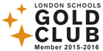 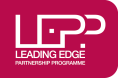 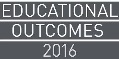 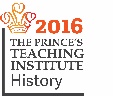 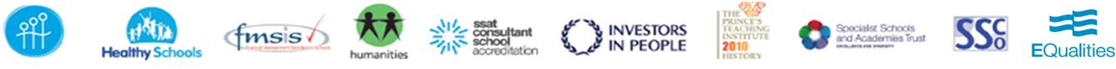 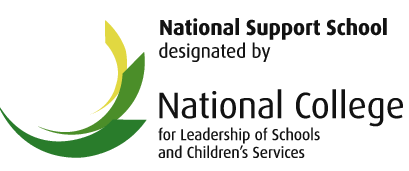 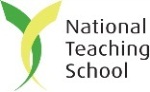 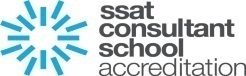 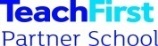 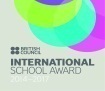 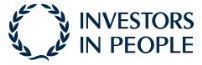 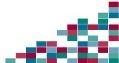 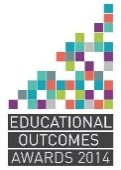 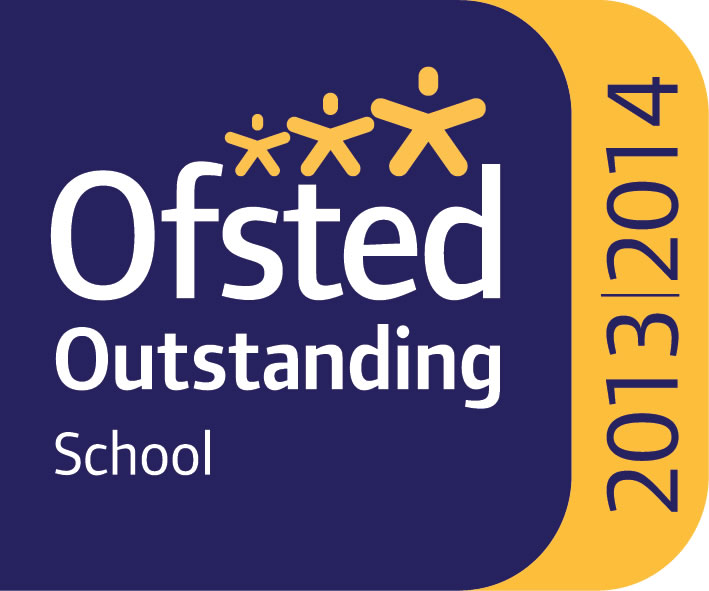 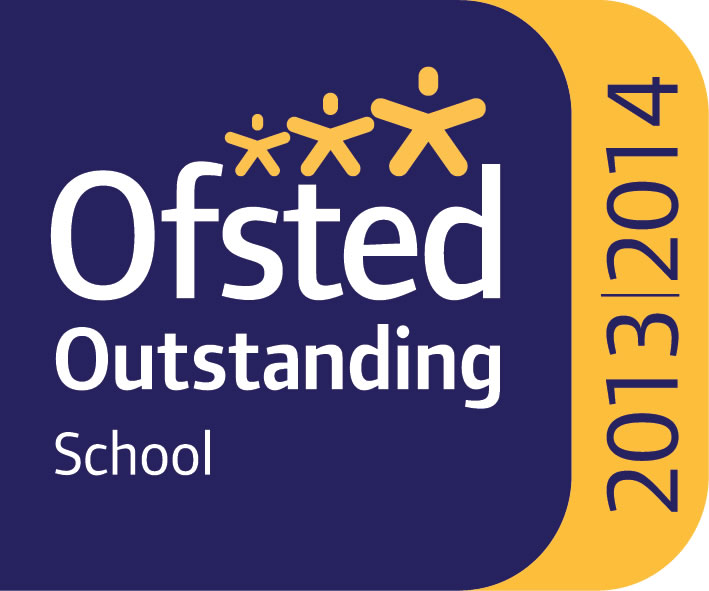 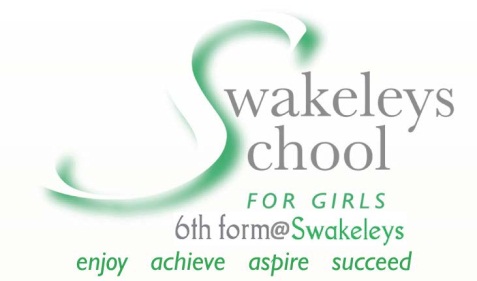 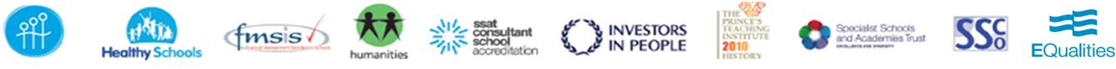 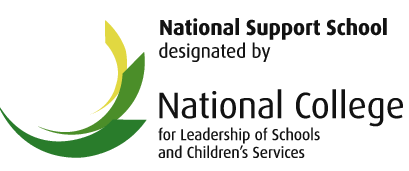 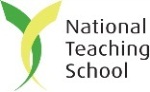 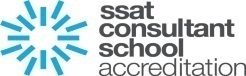 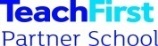 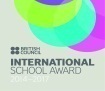 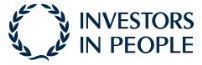 Non-Uniform Day: 									July 2021We will be holding a non-uniform day on the last day of term, Friday 23rd July 2021. The money raised will be going to support Cancer Research which is the charity chosen by the charities committee of our School Council. The theme for the day will be wear something pink.If your daughter wishes to take part, she should bring in a contribution of £1 to be collected on the door.  Due to the activities planned for this day, starts and finish times will be different for each year group. Pupils can wait for siblings in the canteen if they have an earlier finish.We have stressed to our students that the clothing worn as ‘non-uniform’ must be suitable for school and we are confident that you will support us by checking the outfit that your daughter chooses to wear.  Some guidelines are listed below.•	Normal rules regarding jewellery still apply, this is a health and safety issue.   •	Low heeled shoes or trainers are acceptable but stiletto heels, platforms, sling backs, sliders, flip     flops and shoes without back straps etc are unsuitable.•	Tops and dresses must be suitable, have wide straps and cover the midriff. Skirts and dresses must     be of a suitable length and finish 8cm above the knee.•	Shorts are allowed but must finish mid-way down the thigh. Hot pants are not     allowed.•	Hats and caps are not allowed in the school building.•	A small amount of make-up is allowed in all year groups. •	Nail varnish is allowed but false nails are not.  Final decisions about the suitability of clothing will be made by the Pastoral Team. Pupils who come dressed in an inappropriate way will be placed in alternative provision.Our new term begins on Monday 6th September. Details of arrangements for the start of term will be sent out in due course. I wish you all a very good summer break.Yours sincerely,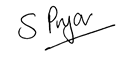 Sue Pryor (Mrs)      Headteacher 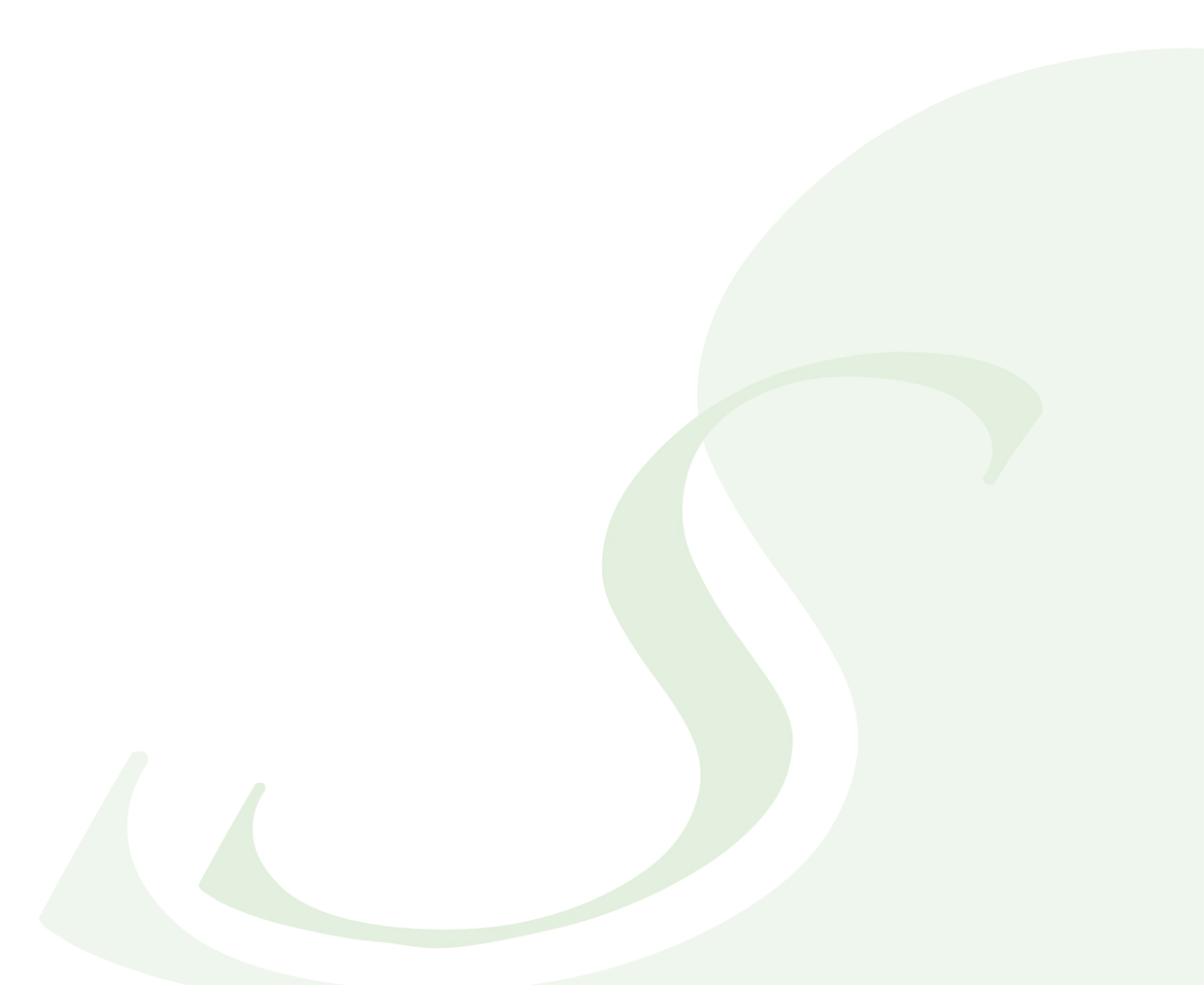 Year GroupStart timeFinish time79.00 am   12.00 noon810.00 am11.55 am99.00 am11.00 am109.00 am10.55 am